ACTIVE HOME PHYSICAL EDUCATION: MIDDLE SCHOOL 30 Days of High Intensity Interval TrainingComplete the activity with a friend or family member. Don’t forget to log your daily physical activity time.DAY 1DAY 2DAY 3DAY 4DAY 5My Learning GoalsI will work to develop both health- and skill-related fitness while actively engaging in daily HIIT challenges.I will discuss the benefits of plank as it relates to overall muscular fitness.I will work in the Heart Health Zone while being mindful of my perceived exertion.I will discuss the relationship between good nutrition and fewer health risk factors.I will adjust my fitness plan in a way that helps me maintain an active lifestyle.Today’s VocabularySKILL-RELATED FITNESSA group of 6 psychomotor characteristics that contribute to a person’s ability to complete a physical performanceMUSCULAR FITNESSThe combined ability of a muscle to demonstrate strength and endurance.PERCEIVED EXERTIONHow hard an individual feels her/his body is working during a bout of physical activity or exercise.lifestyleThe way in which a person lives. A way of life.fitness planA course of action to reach a desired level of fitness, typically including an exercise schedule and approach to nutrition.Warm-Up ActivityHealer Warm-Up(Darebee.com)Healer Warm-Up(Darebee.com)Healer Warm-Up(Darebee.com)Healer Warm-Up(Darebee.com)Healer Warm-Up(Darebee.com)Learning Focus ActivityActivity 1:30 Days of HIIT (DAY 8)CompleteFitness Planning Journal PageActivity 2:30 Days of HIIT (DAY 9)CompleteFitness Planning Journal PageActivity 3:30 Days of HIIT (DAY 10)CompleteFitness Planning Journal PageActivity 4: 30 Daysof HIIT (DAY 11)CompleteFitness Planning Journal PageActivity 5: 30 Daysof HIIT (DAY 12)CompleteFitness Planning Journal PageDaily Movement ActivityDarebee Yoga FlowDarebee Yoga FlowDarebee Yoga FlowDarebee Yoga FlowDarebee Yoga FlowRefocusChoose aGuided MeditationChoose aGuided MeditationChoose aGuided MeditationChoose aGuided MeditationChoose aGuided MeditationDid You Complete the Fitness Log?Yes or NoYes or NoYes or NoYes or NoYes or NoHow am I feeling today?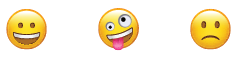 